ИТОГИ АКЦИИ «БУМАЖНЫЙ БУМ»ПОБЕДИТЕЛИ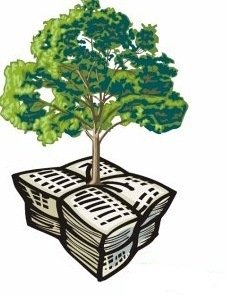 1. Шувалова Александра, 9 б класс, 282 кг.                         2. Лемтюгин Константин, 6 б класс, 132, 2 кг.3. Овечкина Ирина, 5 б, 117 кг.4. Грушевая Виталия, 8 а, 99 кг.5. Дедов Богдан, 8 б класс, 95 кг.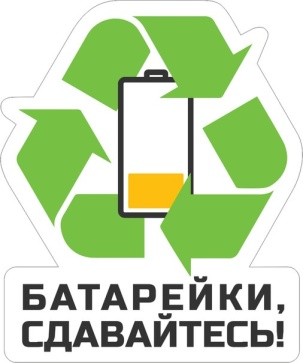 ИТОГИ АКЦИИ "БАТАРЕЙКИ, СДАВАЙТЕСЬ!"ПОБЕДИТЕЛИ1. Щеголихина Ксения, 5 а класс, 178 шт. 2. Кольченко Ксения, 8 б класс, 101 шт.3. Попелинов Михаил, 6 б класс, 65 шт.НАГРАЖДЕНИЕ ПОБЕДИТЕЛЕЙ СОСТОИТСЯ СЕГОДНЯ, 27.11., В 17 : 00 
В ЧИТАТЕЛЬНОМ ЗАЛЕ  ГОРОДСКОЙ БИБЛИОТЕКИ